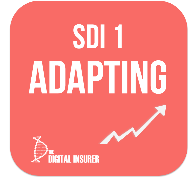 My S1 Digital Sales Planner ADAPTING to a digital environmentName:  INSTRUCTIONS FOR COMPLETIONAnswer all of the questions in each sectionReplace <> in the tables with your responses It should take 15-20 minutes to completeIf appropriate share with a colleague or leader/manager for feedbackMy Vision PlanMy Personal Strategy PlanMy Sales Activity PlanRecord your actual and planned digital activities as a monthly average My Summary PlanMy Learning PlanPlanning Question My ResponseWhat is the vision?<>Why is this plan important?<>What is the monthly production target (in Cases or FYC)?<>When does this target need to be achieved?<>Planning Question My ResponseWhat areas will I include in my Personal Digital Strategy?<>When will I complete my goal-setting?<>How do I view the importance of branding, content, and communication?<>What is my commitment to monitoring my digital activity?<>Key Digital Sales Activities (Monthly)Where I am nowWhere I want to be   (in 6 months)# of Posts 		<><># of Views		<><># of Likes, Shares, & Comments	<><># of Digital Leads		<><># of Contacts		<><># of Appts Set	<><># of Appts Kept	<><># of Discoveries		<><># of Presentations		<><># of Sales<><>Planning Question Your ResponseHow many items will I post each month?<>What is my monthly digital lead target?  (Views + Likes + Shares + Comments) 		<>What is my monthly digital sales target?<>Planning Question Your ResponseHow will I maintain my digital edge?	<>What are my goals for Continued Learning?<>